Indhentning af personoplysninger i forbindelse med sagens oplysningKære __________________I forbindelse med undersøgelse af navns forhold har vi brug for din hjælp. Det drejer sig om navn og CPR-nummer. Vi taler med navn og navns familie og øvrige netværk, men som professionel fagperson, der omgås navn til hverdag, kan du yde et værdifuldt bidrag til, at navns situation og behov kan afklares.Introduktion til dokumentet:Nedenfor kan du se, hvorvidt navns forældre har givet samtykke til indhentningen af oplysninger, og at disse derfor indhentes efter § 11 a, stk. 1, i lov om retssikkerhed og administration på det sociale område, eller om oplysningerne indhentes uden samtykke efter § 11 c, stk. 1, nr. 1, jf. § 11 a, stk. 1, i lov om retssikkerhed og administration på det sociale område. Du finder lovgrundlaget bagerst i dokumentet.På de følgende sider finder du en beskrivelse af baggrunden for ønsket om at indhente oplysninger i forhold til navn, og det konkretiseres, hvilke oplysninger der ønskes. Det er også her, du skal notere dine observationer og eventuelle yderligere oplysninger.  Derefter kan du se en kort beskrivelse af ICS, som er den socialfaglige metode, der anvendes på myndighedsområdet, og som danner rammen for den igangværende proces. Her kan du finde inspiration til, hvilke forhold der kan være relevante at beskrive. Det er værdifuldt, hvis dine observationer og oplysninger både beskæftiger sig med eventuelle udfordringer og ressourcer omkring navn. Det er samtidig vigtigt, at du er opmærksom på at beskrive navns adfærd, gerne understøttet med konkrete eksempler. Tænk gerne barnets alder og eventuelle funktionsnedsættelse ind i beskrivelserne. Har du spørgsmål, er du meget velkommen til at kontakte mig.Det udfyldte skema sendes til digital postkasse senest den dato.Venlig hilsenRådgivers navn og titelKontaktoplysningerOrientering og samtykke til indhentning af personoplysninger (udfyldes af myndighedsrådgiveren)Hvad der ønskes belyst (udfyldes af myndighedsrådgiveren)Oplysninger og observationer om barnet eller den unge Hvad er ICS?Integrated Children’s System (ICS) er en systematisk og helhedsorienteret metode til sagsbehandling og udredning, der bruges i sager om udsatte børn og unge og børn og unge med funktionsnedsættelse. ICS anvendes til at afdække barnets behov. Ved systematisk at sætte barnets udvikling i forhold til forældrenes kompetencer og de forhold, som er gældende for familien og netværket, hjælper det rådgiveren til at se helhedsorienteret på, hvad der er barnets behov. Nedenstående er inspiration til, hvilke forhold du kan beskrive, men er ikke udtømmende. Du kan læse mere om ICS på Social- og Boligstyrelsens hjemmeside.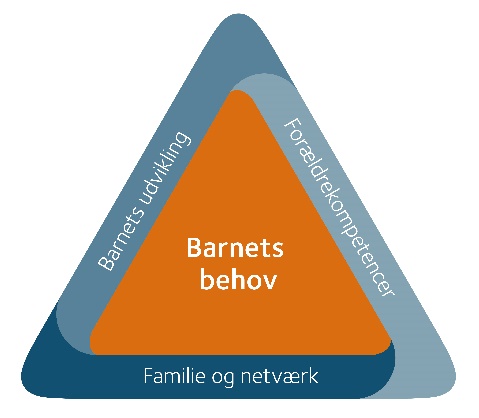 Lov om retssikkerhed og administration på det sociale område §§ 11 a-c§ 11 aMyndigheden kan efter forudgående samtykke fra den, der søger om eller får hjælp, forlange, at andre offentlige myndigheder, uddannelsesinstitutioner, sygehuse, læger, psykologer, autoriserede sundhedspersoner i øvrigt og personer, der handler på disses ansvar, arbejdsløshedskasser, pengeinstitutter, arbejdsgivere og private, der udfører opgaver for det offentlige, giver oplysninger om den pågældende, der er nødvendige for at behandle sagen. Dette gælder også oplysninger om en persons rent private forhold og andre fortrolige oplysninger, ligesom myndigheden kan indhente lægejournaler, sygehusjournaler eller udskrifter heraf. Myndigheden kan forlange, at der optages retsligt forhør i overensstemmelse med retsplejelovens § 1018, hvis oplysningerne ikke videregives.    Stk. 2. Myndigheden kan uden samtykke til brug for behandlingen af en enkelt sag eller til brug for generel kontrol kræve oplysninger om økonomiske forhold og ferieforhold om den, der ansøger om eller får hjælp, og dennes ægtefælle eller samlever, fra andre offentlige myndigheder samt fra arbejdsløshedskasser. Tilsvarende oplysninger kan indhentes om andre husstandsmedlemmer. Oplysninger kan samkøres og sammenstilles med data fra myndighedens egne, andre myndigheders og arbejdsløshedskassers it-systemer, når dette er nødvendigt for at kontrollere, om betingelserne for at yde hjælp er opfyldt, herunder med henblik på efterfølgende kontrol af, om der er sket fejl eller misbrug i forbindelse med ydelse af hjælp. Oplysningerne kan indhentes, selv om den person, som oplysningerne vedrører, ikke bor i den kommune, som indhenter oplysningerne.    Stk. 3. Kommunalbestyrelsen kan uden samtykke fra borgeren forlange at få nødvendige oplysninger om økonomiske forhold fra pengeinstitutter og arbejdsgivere til brug for stikprøvekontrol i sager efter lov om social pension og lov om højeste, mellemste, forhøjet almindelig og almindelig førtidspension m.v. med henblik på at kontrollere pensionistens indkomst- og formueforhold. Oplysningerne kan sammenstilles med øvrige oplysninger om økonomiske forhold, som kommunen er i besiddelse af med henblik på kontrol af, om der er sket misbrug i forbindelse med udbetaling af social pension.    Stk. 4. Adgang til oplysninger efter stk. 2, som vedrører optjente feriedage, optjent feriegodtgørelse, tidspunktet for afholdelse af ferie og udbetalinger af feriepenge, og som er registreret i Feriekonto, skal ske via den elektroniske adgang, som Feriekonto stiller til rådighed.    Stk. 5. Myndigheden kan få terminaladgang til de nødvendige oplysninger som nævnt i stk. 1 og 2 i indkomstregisteret, jf. § 7 i lov om et indkomstregister. I det omfang oplysningerne som nævnt i stk. 1 eller 2 findes i indkomstregisteret, skal myndigheden indhente oplysningerne herfra, jf. dog stk. 4.    Stk. 6. Ved klage til Ankestyrelsen kan samtykke til at indhente oplysninger efter § 11 a, stk. 1, indhentes ved, at borgeren i den skriftlige bekræftelse af, at en klage er modtaget, bliver gjort opmærksom på, hvilke typer af oplysninger det kan blive nødvendigt at indhente, og får en frist til eventuelt at gøre indsigelse imod dette. Tilsvarende gælder ved Udbetaling Danmarks behandling af sager efter lov om social pension og lov om højeste, mellemste, forhøjet almindelig og almindelig førtidspension m.v. for personer med bopæl i udlandet.§ 11 bHvis borgeren ikke medvirker, jf. § 11, stk. 1, nr. 1 og 2, eller ikke giver samtykke til, at myndigheden kan indhente oplysninger, jf. § 11 a, stk. 1, skal myndigheden behandle sagen om hjælp på det foreliggende grundlag, medmindre oplysninger kan indhentes uden samtykke, jf. § 11 a, stk. 2, og § 11 c.§ 11 c Hvis det er nødvendigt for sagens behandling, kan kravet om samtykke efter § 11 a, stk. 1 og 6, fraviges i sager omsærlig støtte til børn og unge efter kapitel 4 og 5 i barnets lov, hvor myndighederne kan påbegynde en sag eller træffe afgørelse uden forældrenes samtykke, samt i forbindelse med undersøgelser efter §§ 18-27 i barnets lov,førtidspension, hvor myndigheden kan påbegynde en sag eller træffe afgørelse i en sag, uden at den pågældende person selv har rettet henvendelse herom, jf. § 17 i lov om social pension,frakendelse af førtidspension, jf. § 44, stk. 1, i lov om social pension, og frakendelse eller overflytning til anden pension, jf. § 44, stk. 1, i lov om højeste, mellemste, forhøjet almindelig og almindelig førtidspension m.v.,tilbagebetaling af sociale ydelserindstilling til Familieretshuset om at træffe afgørelse om optagelse i et bestemt botilbud uden samtykke efter § 129 a i lov om social service ogmellemkommunal refusion, jf. § 9 c, for så vidt angår følgende oplysninger om den borger, der ydes refusion for:Cpr-nummer.Hjemmel til udgiften.Udgiftens elementer.Antal af enheder.   Stk. 2. Hvis det er nødvendigt for behandlingen af en sag efter stk. 1, nr. 1, kan myndigheden desuden uden samtykke anmode private, der har kendskab til forholdene, om at give oplysninger, der er nødvendige for at behandle sagen. Myndigheden skal ved anmodningen gøre opmærksom på, at den adspurgte ikke er forpligtet til at svare.   Stk. 3. I sager efter stk. 1, nr. 1, kan myndigheden uden samtykke forlange oplysninger efter § 11 a, stk. 1, og indhente oplysninger efter § 11 c, stk. 2, om personer, der er part i sagen, samt om forældremyndighedsindehaverens samlever eller ægtefælle.   Stk. 4. Myndigheden skal uanset adgangen til at indhente oplysninger uden samtykke, jf. stk. 1-3, forsøge at få samtykke til at indhente oplysningerne.Barnet eller den unge er orienteret om, at der indhentes personoplysninger Ja Nej (uddyb)Forældremyndighedsindehaver har givet samtykke til, at der indhentes personoplysninger Ja Nej (uddyb)Barnets eller den unges navn:CPR-nummer: Følgende ønskes belyst:Anfør, hvad der ligger til grund for anmodningen om oplysninger, hvilke oplysninger der nærmere bestemt ønskes, og hvad oplysningerne skal anvendes til (i tilfælde hvor der er givet tilsagn til dette fra en ung på 15 og/eller forældrene). Vær gerne konkret, i forhold til hvad det kan være godt for den, der skal udfylde, at komme omkring. Referér eventuelt til sider og dimensioner i ICS.Følgende ønskes belyst:Anfør, hvad der ligger til grund for anmodningen om oplysninger, hvilke oplysninger der nærmere bestemt ønskes, og hvad oplysningerne skal anvendes til (i tilfælde hvor der er givet tilsagn til dette fra en ung på 15 og/eller forældrene). Vær gerne konkret, i forhold til hvad det kan være godt for den, der skal udfylde, at komme omkring. Referér eventuelt til sider og dimensioner i ICS.Faktuel viden omkring barnets/den unges forhold:Skriv din faktuelle viden. Tag udgangspunkt i det, myndighedsrådgiveren ønsker belyst.Observationer omkring barnets/den unges forhold:Skriv dine observationer. Kom gerne med konkrete eksempler på både de situationer, hvor bekymringen eller behovet opstår, hvem der er til stede, og hvor ofte det sker, og de situationer, hvor det går godt.Oplysningerne er gennemgået med forældrene (og den unge) Ja Nej (begrund)Oplysningsskemaet er udfyldt af: Angiv navn, titel, dato og relation til barnet/den unge.Familieforhold og netværkFamilieforhold og baggrund:Familiens sammensætningForældres og søskendes sundhed og trivselBarnets eller den unges relation til forældre og søskendeTidligere begivenheder af betydning i familienBolig, beskæftigelse og økonomi:Boligens typeBeliggenhed i forhold til socialt samvær og fritidsaktiviteterFlytningerTilknytning til arbejdsmarkedet samt arbejdsforholdØkonomisk stabilitetSocialt netværk:Privat netværkProfessionelt netværkØvrigt netværk (civilsamfund)Barnets udviklingSundhedsforhold:Fysisk sundhed og eventuelt funktionsnedsættelsePsykisk sundhed og eventuelt funktionsnedsættelseKostvaner og livsførelseMobilitetForebyggelsesforholdUdvikling og adfærd:Psykiske forholdFølelser og temperamentOvergreb (fysisk og psykisk vold samt seksuelle overgrebDagtilbud, skoleforhold og læring:Læring og trivsel i dagtilbud, skole eller på jobUdbytte af undervisning og fagligt standpunktFravær og fremmødeStudieplanlægning og ambitionerFritidsforhold og venskaber:Barnets eller den unges trivsel blandt kammerater og voksneEvne til at etablere og fastholde venskaberFritidsaktiviteter og fritidsjobForældrekompetencerTrygt omsorgsmiljø:Grundlæggende omsorgHverdagsrutinerFølelsesmæssig varmeStabilitetSikkerhedsaspekterStimulering og vejledning:Opmuntring og engagementStrategier for konfliktløsningForældres indbyrdes samarbejdeUnderstøttelse af relationer:Fremme barnets eller den unges sociale kompetencerUnderstøtte barnets eller den unges deltagelse i fællesskaber